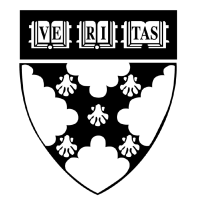 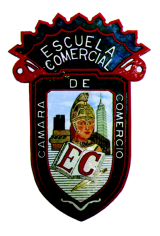 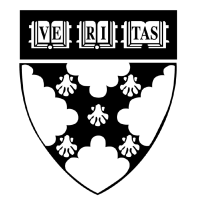 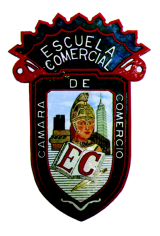 Tema:PeliculaActividad 1:.Ver la película: Las Sufragistas3oA,del libro de texto subrayar ideas principales y responder preguntas de las páginas 100 a 105 y buscar la definición de Prólogo. Y sus diferentes formas de llamarlo, para el martes28. EspañolMateria: HistoriaProfesor: Gabriela Enríquez